СУМСЬКА МІСЬКА РАДАVІІ СКЛИКАННЯ LХХІІІ (позачергова) СЕСІЯРІШЕННЯ На виконання постанови Кабінету Міністрів України                                                           від 11 березня 2020 року № 211 «Про запобігання поширенню на території України гострої респіраторної хвороби COVID-19, спричиненої коронавірусом SARS-CoV-2» (зі змінами), враховуючи рекомендації постійної комісії з питань законності, взаємодії з правоохоронними органами, запобігання та протидії корупції, місцевого самоврядування, регламенту, депутатської діяльності та етики, з питань майна комунальної власності та приватизації Сумської міської ради (протокол від 07 квітня 2020 року № 90), керуючись статтею 25 Закону України «Про місцеве самоврядування в Україні», Сумська міська радаВИРІШИЛА:	         1. Внести зміни до пункту 1.2. рішення Сумської міської ради                                                        від 03 квітня 2020 року № 6718-МР «Про звільнення орендарів від орендної плати за користування майном комунальної власності Сумської міської об’єднаної територіальної громади на період дії протиепідемічних обмежувальних заходів»,  доповнивши його абзацами наступного змісту:- для розміщення громадських організацій учасників АТО/ООС;- для розміщення громадських організацій інвалідів;-для розміщення релігійних організацій.                                                                         ____________________2. Організацію виконання цього рішення покласти на першого заступника міського голови Войтенка В.В.Сумський міський голова                                                                         О.М. ЛисенкоВиконавець: Клименко Ю.М.________________ Рішення доопрацьовано і вичитано, текст відповідає оригіналу прийнятого рішення та вимогам статей 6-9 Закону України «Про доступ до публічної інформації та Закону України «Про захист персональних даних».Проєкт рішення завізували: голова постійної комісії з питань законності, взаємодії з правоохоронними органами, запобігання та протидії корупції, місцевого самоврядування, регламенту, депутатської діяльності та етики, з питань майна комунальної власності та приватизації Сумської міської ради           О.В. Зименко, директор Департаменту забезпечення ресурсних платежів                   Ю.М. Клименко, директор Департаменту фінансів, економіки та інвестицій                С.А. Липова, начальник Правового управління О.В. Чайченко, перший заступник міського голови В.В. Войтенко.__________________                                                         ______________________Шульженко С.А. (700-413)29.04.2020ЛИСТ РОЗСИЛКИрішення Сумської міської ради«Про внесення змін та доповнень до рішення Сумської міської ради                         від 03 квітня 2020 року № 6718-МР «Про звільнення орендарів від орендної плати за користування майном комунальної власності Сумської міської об’єднаної територіальної громади на період дії протиепідемічних обмежувальних заходів»Директор Департаменту забезпечення ресурсних платежівСумської міської ради			       Ю.М. Клименко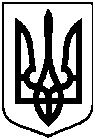 від 29 квітня 2020 року № 6721-МРм. Сумивід 29 квітня 2020 року № 6721-МРм. СумиПро внесення змін та доповнень до рішення Сумської міської ради                         від 03 квітня 2020 року № 6718-МР «Про звільнення орендарів від орендної плати за користування майном комунальної власності Сумської міської об’єднаної територіальної громади на період дії протиепідемічних обмежувальних заходів»№ з/пНазва підприємства, установи, організаціїПрізвище І.П. керівникаПоштова та електронна адресиНеобхідна кількість примірників рішення СМР1.Департамент забезпечення ресурсних платежівКлименко Ю.М.dresurs@smr.gov.ua52.Виконавчий комітет Сумської міської ради, перший заступник міського голови Войтенко В.В.mail@ smr.gov.ua1